УКРАЇНА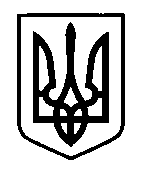 Прилуцька міська радаЧернігівська областьУправління освіти Про звільнення учнів від навчальних занять      Відповідно до подання адміністрації Прилуцького Центру творчості дітей та юнацтва         від 07.05.2015 року №112 у зв’язку із участю учнів ЗНЗ міста   у   міському заході, присвяченому Дню перемоги який відбудеться 08 травня 2015 року о 10.00  біля меморіалу жертв фашизму,  НАКАЗУЮ:Звільнити від навчальних занять 08.05.2015  наступних учні ЗНЗ:Гімназія №1: Пономаренко Юлію (3 клас), Братчикову Анастасію                    (3 клас), Москальову Вікторію (3 клас), Карповець Діану (7 клас), Давидову Карину (7 клас), Василець Катерину (7 клас);ЗОШ №3: Христюк Діану (4 клас), Агольцову Діану (4 клас); Гімназія  №5	: Яременко Тетяну (6 клас), Гузенко Карину (10 клас), Пащенко Лідію (10 клас), Карпєєву Яну (9 клас), Бірюкову Альбіну (8 клас), Рожко Єлизавету (4 клас), Мирошниченко Анну (2 клас), Мирошниченко Катерину (2 клас), Чмелюк Софію (4 клас);СШ №6: Пащенко Анну (8 клас), Карабан Катерину (7 клас), Бутейко Діану (3 клас), Харченко Ольгу (2 клас);ЗОШ №7: Хоружу Тетяну (8 клас), Терех Богдана (8 клас), Карпенко Олену (10 клас);ЗОШ №9: Забейду Надію (4 клас), Бабак Дарину (2 клас);ЗОШ №10:Черниченко Артема (7 клас);ЗОШ №13:Церковну Олену (6 клас), Цапенко Вікторію (6 клас);ЗОШ №14:Тесленко Анастасію (10 клас), Вільчинську Кароліну (4 клас), Гайдай Анну (2 клас), Яцуту Дарину (3 клас), Нісенгольцеву Карину (3 клас). Директорам ЗНЗ видати відповідні накази по закладах  поклавши відповідальність за життя і здоров’я учнів на час їх  відсутності на директора ЦТДЮ Савченко Т.М. Контроль за виконанням наказу покласти на головного спеціаліста управління освіти Колошко О.П.Начальник управління освіти							С.М.ВОВК06 травня  2015 р.НАКАЗм. Прилуки№ 183  